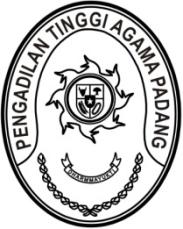 Nomor     	:	W3-A/        /KU.00/XI/2021	November 2021Lampiran	:	1 lembarPerihal	:	Permohonan Persetujuan Revisi Belanja Pegawai 	  Satker PTA PadangYth.Sekretaris MA RI c.q Kepala Biro Keuangan BUA MA-RIAssalamu’alaikum, Wr. Wb.Sehubungan dengan adanya beberapa akun Belanja Pegawai yang minus dan pagu belanja pegawai secara umum mencukupi untuk dilakukan pergeseran/ revisi akun belanja melalui Kanwil Ditjen perbendaharaan Provinsi Sumatera Barat namun persetujuan tersebut harus dengan persetujuan eselon I. Untuk itu, bersama ini kami ajukan permohonan persetujuan revisi anggaran  dengan rincian sebagai berikut :Jenis Revisi	: Pergeseran anggaran dalam hal anggaran tetap dengan tujuan optimalisasi;Program	: Program Dukungan Manajemen
Pembinaan Administrasi dan Pengelolaan Keuangan;Satuan Kerja	: Pengadilan Tinggi Agama PadangKeluaran	: 1066.EAA Layanan Perkantoran;Komponen : 1066.EAA.001 Gaji dan TunjanganRevisi anggaran tersebut menyebabkan pergeseran anggaran dalam 1 (satu) kegiatan dan 1 (satu) komponen yang sama dalam 1 (satu) satker.Pergeseran anggaran tersebut dapat dijelaskan dengan matriks semula menjadi sebagai berikut:Demikian kami sampaikan, dengan harapan dapat disetujui. atas perhatiannya kami ucapkan terima kasih .Wassalam,SekretarisIrsyadiProgram/Output/AkunUraianPagu AnggaranPagu AnggaranPagu AnggaranProgram/Output/AkunUraianSemulaMenjadi+/-Program/Output/AkunUraianJumlah (Rp)Jumlah (Rp)Jumlah (Rp)005.01.01Program Dukungan Manajemen Pembinaan Administrasi dan Pengelolaan KeuanganProgram Dukungan Manajemen Pembinaan Administrasi dan Pengelolaan KeuanganProgram Dukungan Manajemen Pembinaan Administrasi dan Pengelolaan KeuanganProgram Dukungan Manajemen Pembinaan Administrasi dan Pengelolaan Keuangan1066.EAALayanan PerkantoranLayanan PerkantoranLayanan PerkantoranLayanan Perkantoran1066.EAA.001Gaji dan TunjanganGaji dan TunjanganGaji dan TunjanganGaji dan TunjanganPengadilan Tinggi Agama Padang511121Belanja Tunj. Suami/ Istri PNS 226.445.000 226.470.000-25.000511122Belanja Tunj. Anak PNS 48.937.000 48.946.000-9.000511124Belanja Tunj. Fungsional PNS 4.941.175.000 4.942.075.000-900.000511129Belanja Uang Makan PNS 387.305.000 386.371.000934.000Jumlah5.603.862.0005.603.862.0000